Supplementary information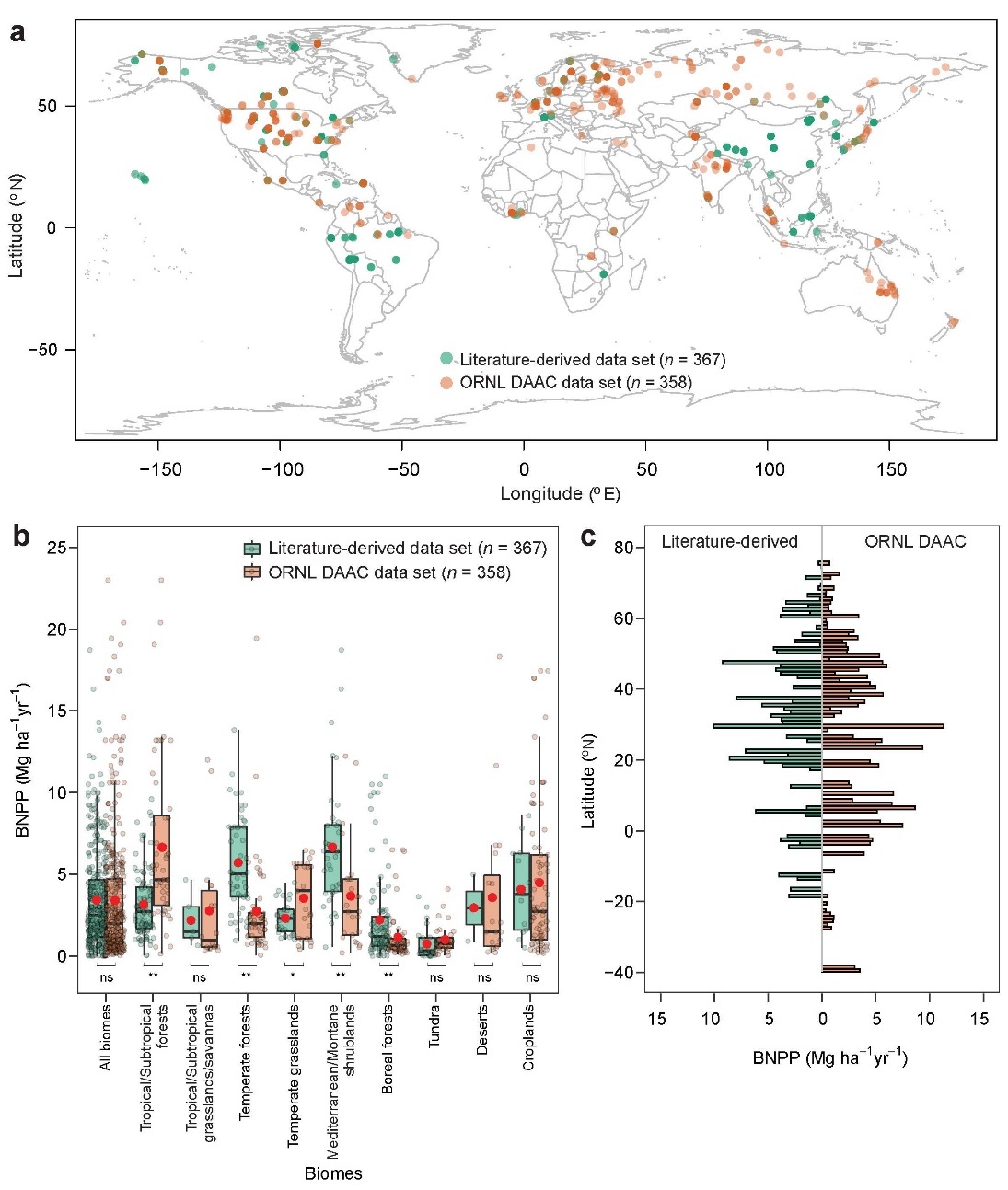 Fig. S1. Comparison of belowground net primary production (BNPP) from two data sources. a, spatial location of literature-derived and ORNL DAAC data; b, the distribution of BNPP across biomes; c, latitudinal distribution of average BNPP aggregated in each 1 degree of latitude. Boxplots show the median and interquartile range with whiskers extending to 1.5 times of the interquartile range, and red dots show averages. Literature-derived data set is collected by conducting a comprehensive literature review; ORNL DAAC data set is an online data source publically available at https://daac.ornl.gov/cgi-bin/dataset_lister.pl?p=13. ns below the boxes in b indicates insignificant difference between the two data sources; while * and ** indicate significant difference at P < 0.05 and P < 0.01, respectively.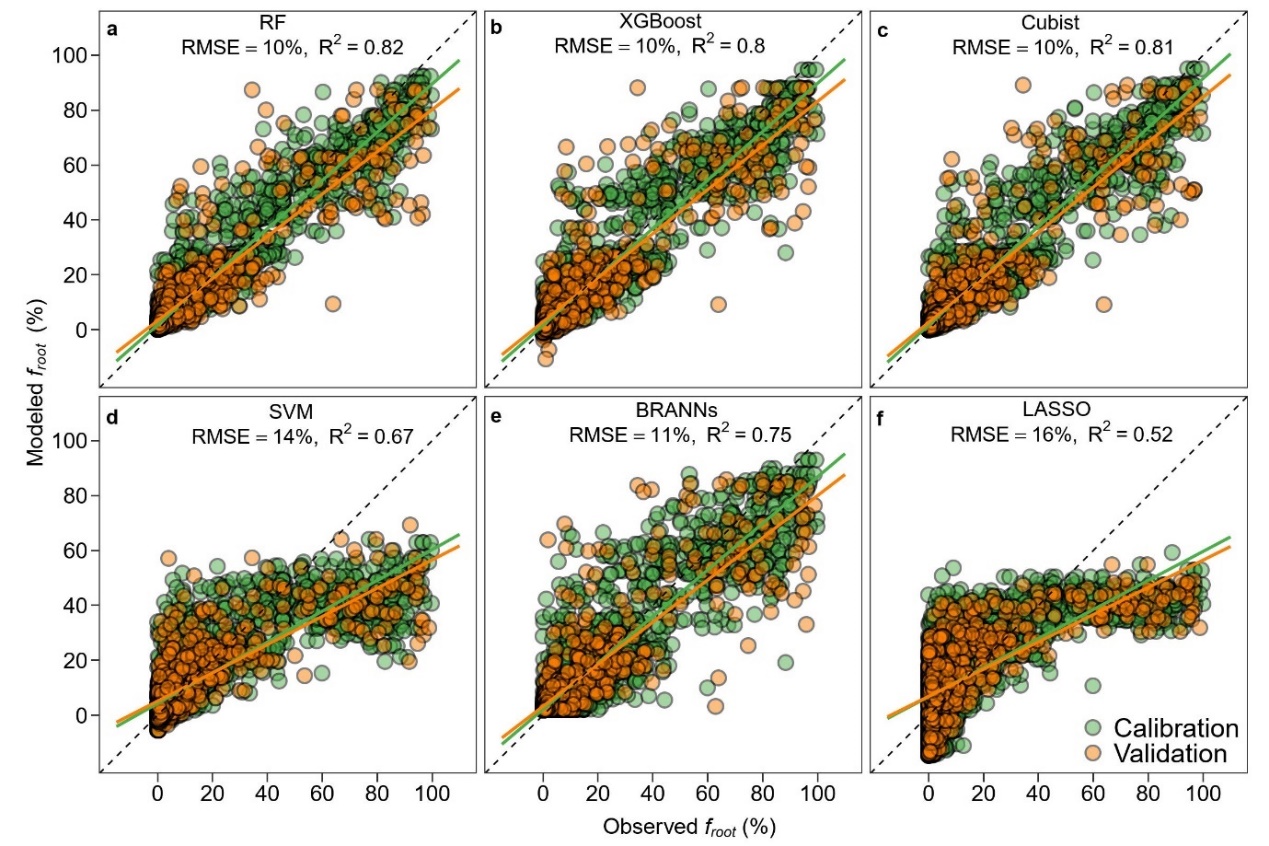 Fig. S2. Performance of machine learning models to predict root biomass distribution. a, random forest (RF); b, extreme gradient boosting (XGBoost); c, Cubist; d, support vector machines (SVM); e, bayesian regularized artificial neural networks (BRANNs); f, lasso regression (LASSO). For each model, observations from randomly selected 80% of the soil profiles (i.e., 559 soil profiles from the Rootobs data set) are used for model calibration,  with the data from the remaining 20% soil profiles for validation. RMSE and R2 represent the rooted mean squared error and determination coefficient of validation, respectively. 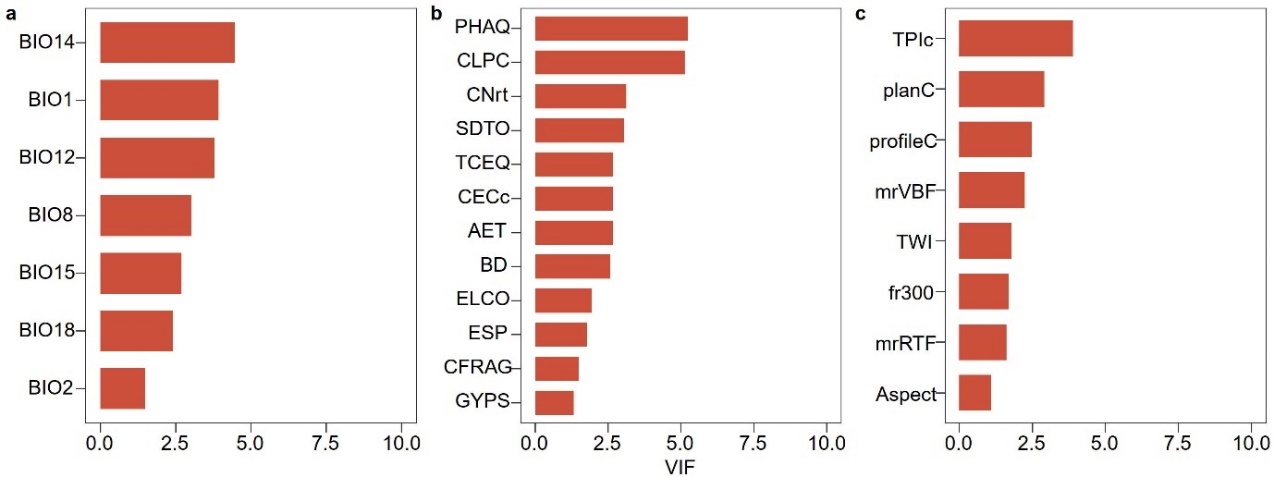 Fig. S3. Selected variables by variance inflation factor (VIF) for predicting belowground net primary production (BNPP). a, selected climatic variables; b, selected edaphic variables; c, selected topographic variables. Detailed descriptions for the variables are presented in Table S1. Variables with a VIF value larger than 10 indicate that the variables have high intercorrelations with the selected variables and are excluded from the modelling.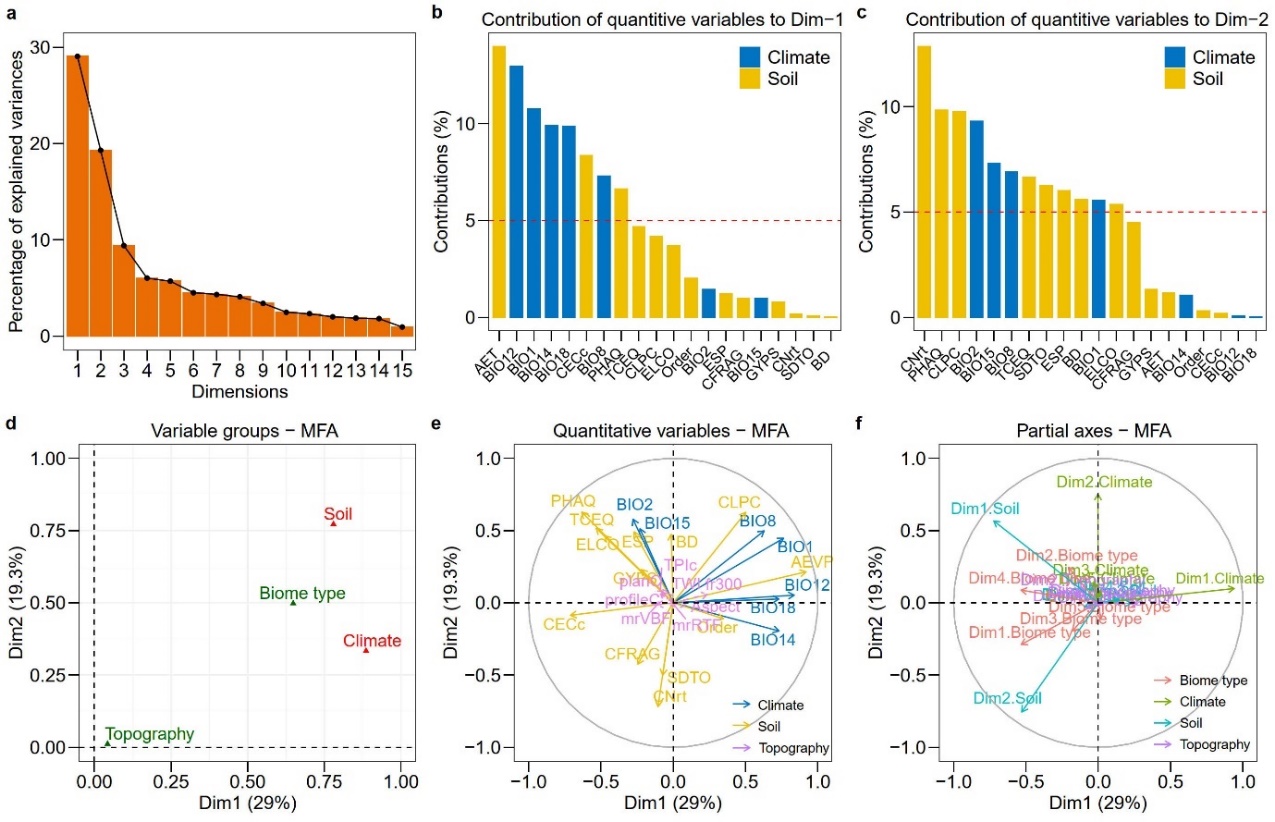 Fig. S4. Results of multiple factor analysis (MFA) of climatic, edaphic, and topographic variables to reduce variable dimension. Detailed descriptions for the variables are presented in Table S1. a The percentage of explained variances by different dimensions; b and c, the contribution of variables to dimensions 1 and 2 (i.e., Dim1 and Dim2); d, the contribution of each group of variables (i.e., climatic, edaphic and topographic variables, biome type) to Dim1 and Dim2; e, correlation between individual variables and dimensions, demonstrating the relative importance of individual climatic, edaphic and topographic variables; f, partial axes analysis between the principal axes (Dim 1 and 2) and the ones obtained from analyzing each group of variables using principal component analysis.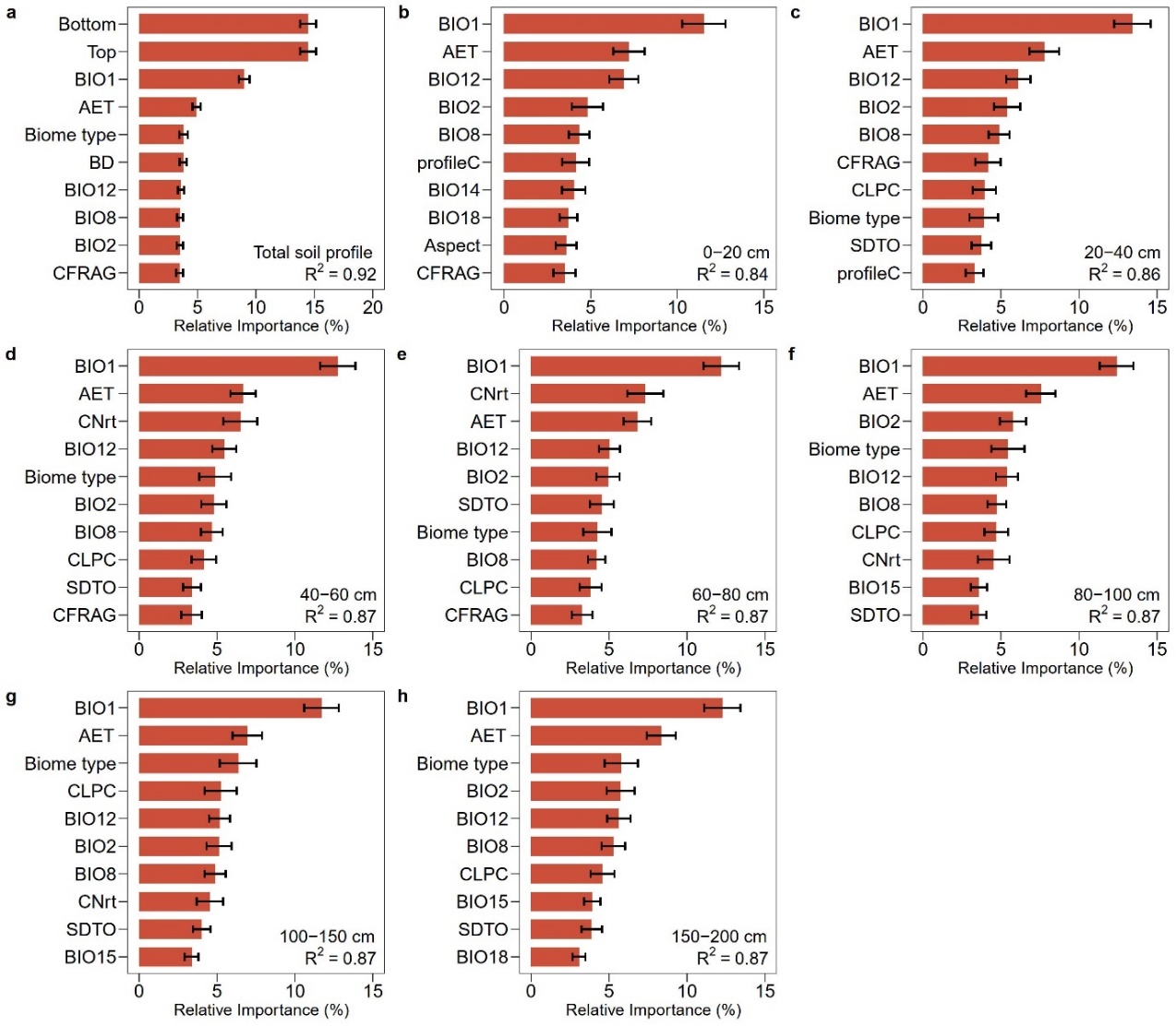 Fig. S5. The relative importance of the top 10 most important variables for predicting depth distribution of BNPP. a, the whole soil profile; b-h, the 0-20, 20-40, 40-60, 60-80, 80-100, 100-150 and 150-200 cm layers, respectively. The error bars show one standard deviation.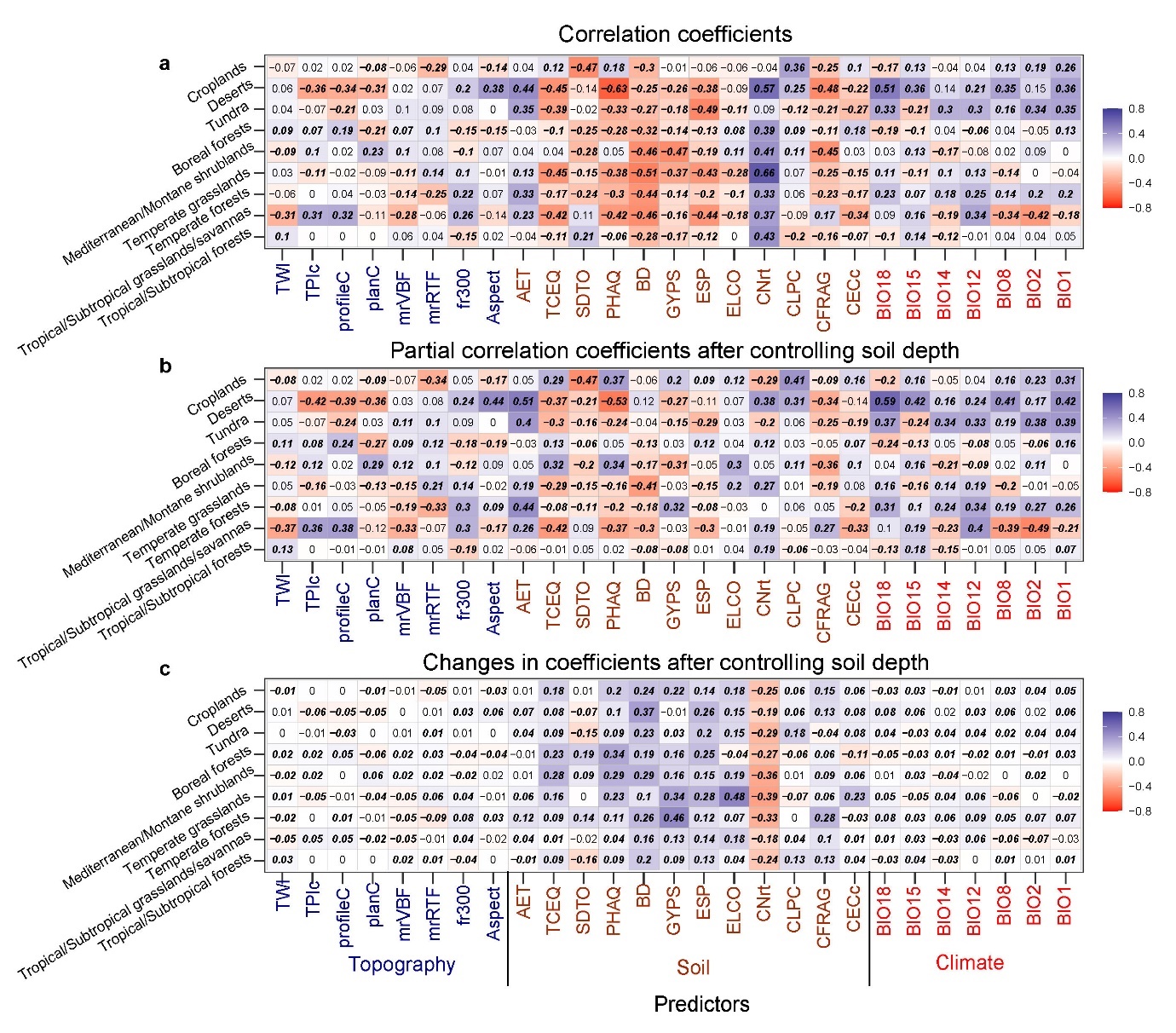 Fig. S6. The linear relationship between the depth distribution of BNPP (LogeBNPP) and the selected most important variables. The proportional depth distribution of BNPP is estimated by Rootobs. Detailed descriptions for the variables are presented in Table S1.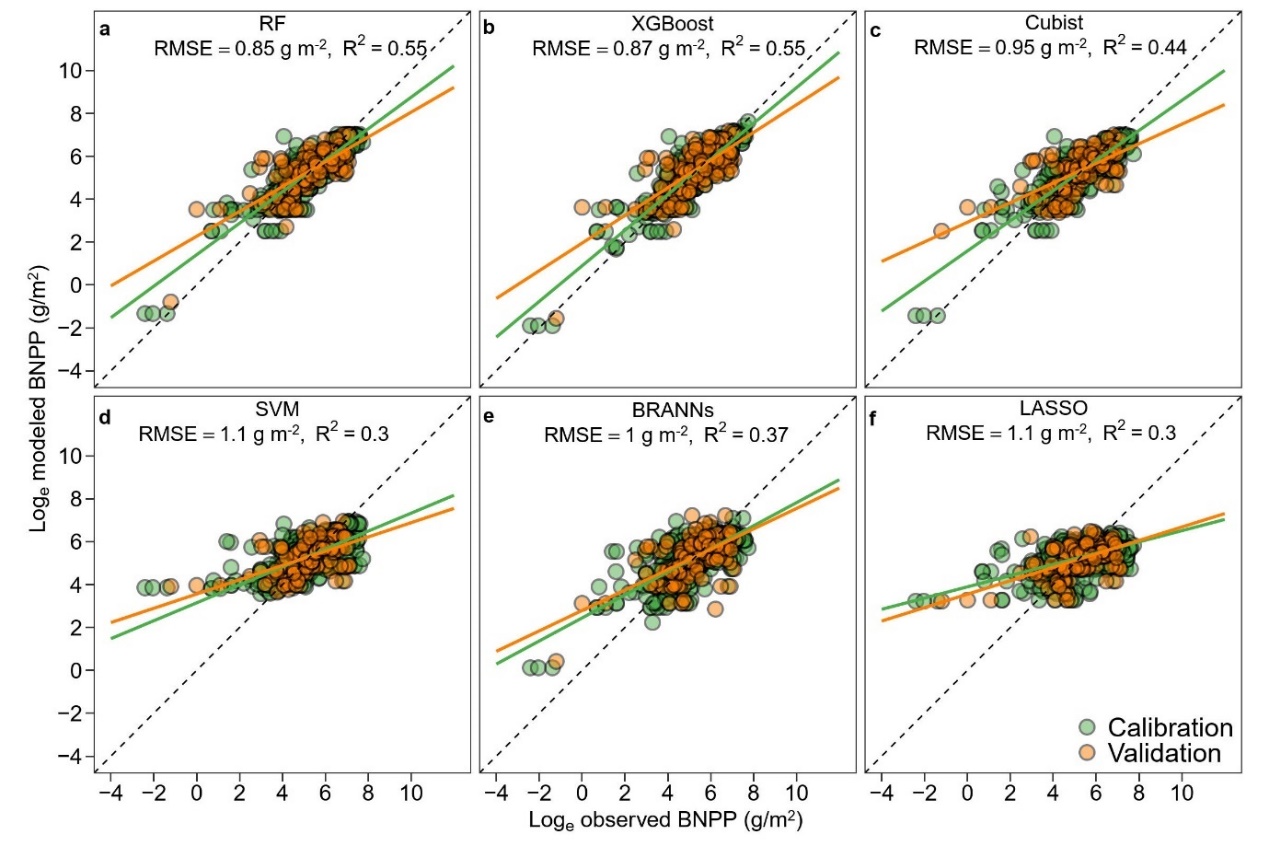 Fig. S7. Performances of fitted machine learning models to predict belowground net primary production (BNPP). a, random forest (RF); b, extreme gradient boosting (XGBoost); c, Cubist; d, support vector machines (SVM); e, bayesian regularized artificial neural networks (BRANNs); f, lasso regression (LASSO). For each model, observations from randomly selected 80% of the soil profiles (i.e., 725 soil profiles from the NPPobs data set) are used for model calibration,  with the data from the remaining 20% soil profiles for validation. RMSE and R2 represent the rooted mean squared error and determination coefficient of validation. Data are log-transformed.Table S1. Datasets used in this study.Table S2. Environmental covariates used in this study.Table S3. Coefficients and summary statistics for the model using soil depth to predict the depth allocation of absolute belowground net primary productivity (BNPP). The model is written as: BNPP=a×exp(-Depth/b). Table S4. The overall relative importance (%, mean ± one standard deviation) of three groups of environmental variables (i.e., climate, soil and topograph) for predicting BNPP in  the whole soil profile as well as in different soil layer depths using random forest models. DatasetsProduct nameVariableSpatial resolutionSourceNPP datasetNPPobsNPP, ANPP, BNPPfield data1. Peer-reviewed papers (Supplementary references)2. ORNL DAAC NPP : https://daac.ornl.gov/cgi-bin/dataset_lister.pl?p=13Root biomass dataset (Rootobs)Rootobsroot biomass and its depth distributionfield dataSchenk and Jackson (50)Climate databaseWorldClim 2.1Edaphic variables (BIO1: BIO19)0.5 arc-min (~1km)http://www.worldclim.com/version2Soil properties databaseISRIC-WISE: WISE30sec, v1.0Edaphic variables0.5 arc-min(~1km)https://www.isric.org/explore/wise-databasesSoil properties databaseTerraClimateEdaphic variables2.5 arc-min(~4km)http://www.climatologylab.org/terraclimate.html Topography databaseSRTM-DEM v4.1Topographicalvariables5 arc-sec(~90m)http://srtm.csi.cgiar.orgBiome typesMODIS Land Cover -Product MCD12Q2 &Terrestrial Ecoregions of the WorldBiomes0.5 arc-min(~1km)https://modis.gsfc.nasa.gov/data/dataprod/mod12.phphttps://www.worldwildlife.org/biome-categories/terrestrial-ecoregionsGlobal soil ordersoil ordersoil order2 arc-min(~4km)https://go.nature.com/3hgdsgbCovariatesCodeDescriptionUnitEdaphic variablesCFRAGCoarse fragments (>2mm)%Edaphic variablesBDBulk densityg cm-3Edaphic variablesORGCOrganic carbong kg-1Edaphic variablesSDTOSand content%Edaphic variablesCLPCClay content%Edaphic variablesSTPCSilt content%Edaphic variablesTAWCAvailable water capacitycm m-1Edaphic variablesTOTNTotal nitrogeng kg-1Edaphic variablesCNrtC:N ratio-Edaphic variablesPHAQpH measured in H2O-Edaphic variablesCECSCation exchange capacitycmol kg-1Edaphic variablesECECEffective cation exchange capacitycmol kg-1Edaphic variablesCECcCation exchange capacity of clay size fractioncmol kg-1Edaphic variablesTEBTotal exchangeable basescmol kg-1Edaphic variablesBSATBase saturation%Edaphic variablesESPExchangeable sodium percentage%Edaphic variablesALSAAluminum saturation%Edaphic variablesTCEQTotal carbonate equivalent%Edaphic variablesGYPSGypsum content%Edaphic variablesELCOElectrical conductivitydS m-1Edaphic variablesAEActual daily soil evaporationmmClimatic variablesBIO1Mean annual temperature°CClimatic variablesBIO2Mean diurnal range°CClimatic variablesBIO3Isothermality (BIO2/ BIO7×100)%Climatic variablesBIO4Temperature seasonality (standard deviation×100)°CClimatic variablesBIO5Max temperature of warmest month°CClimatic variablesBIO6Min temperature of coldest month°CClimatic variablesBIO7Temperature annual range (BIO5–BIO6)°CClimatic variablesBIO8Mean temperature of wettest quarter°CClimatic variablesBIO9Mean temperature of direst quarter°CClimatic variablesBIO10Mean temperature of warmest quarter°CClimatic variablesBIO11Mean temperature of coldest quarter°CClimatic variablesBIO12Annual precipitationmmClimatic variablesBIO13Precipitation of wettest monthmmClimatic variablesBIO14Precipitation of driest monthmmClimatic variablesBIO15Precipitation seasonality (coefficient of variation)%Climatic variablesBIO16Precipitation of wettest quartermmClimatic variablesBIO17Precipitation of driest quartermmClimatic variablesBIO18Precipitation of warmest quartermmClimatic variablesBIO19Precipitation of coldest quartermmBiomeSoil order-Biome type-BiomeSoil order-US Department of Agriculture soil taxonomy-TopographicalvariablesAspectThe direction in which a land surface slope faces expressed in degrees from north                    -Topographicalvariablesfm300 m focal median of percent slope-Topographicalvariablesfr10001000 m elevation rangemTopographicalvariablesfr300300 m elevation rangemTopographicalvariablesmrRTFMulti-resolution ridge top flatness-TopographicalvariablesmrVBFMulti-resolution valley bottom flatness index-TopographicalvariablesPIThe Prescott Index-TopographicalvariablesplanCPlan curvature°TopographicalvariablesprofileCProfile curvature°TopographicalvariablesSDMean monthly solar radiationMJ m−2 day−1TopographicalvariablesSPPercent slope-TopographicalvariablesTPITopographic position index-TopographicalvariablesTWITopographic wetness index calculated as ln(specific catchment area/slope) and estimates the relative wetness within a catchment-Biome typea (mean ± s.e.)b (mean ±s.e.)PR2Tropical/Subtropical forests5.5±0.417.5±1.2<0.010.43Tropical/Subtropical grasslands/savannas1.9±0.426.4±5.7<0.010.27Temperate forests6.2±0.515.7±1.1<0.010.52Temperate grasslands3.1±0.319.2±1.6<0.010.56Mediterranean/Montane shrublands5.8±0.521.2±1.8<0.010.48Boreal forests6.1±1.211.5±1.5<0.010.23Tundra3.2±0.99.27±1.5<0.010.41Deserts2.3±0.430.8±6.8<0.010.25Croplands5.5±0.617.5±1.8<0.010.36All biomes4.9±0.216.4±0.6<0.010.34Soil layerDepthClimateSoilTopographyTotal soil profile29.0±0.925.7±0.827.7±0.713.0±0.40-20 cm-38.6±1.933.2±2.024.5±2.120-40 cm-38.5±1.635.8±1.920.5±1.740-60 cm-36.3±1.738.4±2.019.3±1.560-80 cm-35.3±1.740.3±2.019.0±1.680-100 cm-37.7±1.737.3±1.818.4±1.5100-150 cm-36.3±1.738.0±1.818.3±1.4150-200 cm-39.0±1.836.1±1.618.1±1.4